МИНИСТЕРСТВО ЭКОНОМИЧЕСКОГО РАЗВИТИЯ РЕСПУБЛИКИ КАРЕЛИЯПРИКАЗот 12 сентября 2023 г. N 818ОБ ЭКСПЕРТНОМ СОВЕТЕПО ВОПРОСАМ ОЦЕНКИ РЕГУЛИРУЮЩЕГО ВОЗДЕЙСТВИЯ,ЭКСПЕРТИЗЫ, ОЦЕНКИ ПРИМЕНЕНИЯ ОБЯЗАТЕЛЬНЫХ ТРЕБОВАНИЙ,СВЯЗАННЫХ С ОСУЩЕСТВЛЕНИЕМ ПРЕДПРИНИМАТЕЛЬСКОЙ И ИНОЙЭКОНОМИЧЕСКОЙ ДЕЯТЕЛЬНОСТИ, ОЦЕНКА СОБЛЮДЕНИЯ КОТОРЫХОСУЩЕСТВЛЯЕТСЯ В РАМКАХ ГОСУДАРСТВЕННОГО КОНТРОЛЯ(НАДЗОРА), ПРИВЛЕЧЕНИЯ К АДМИНИСТРАТИВНОЙ ОТВЕТСТВЕННОСТИ,ПРЕДОСТАВЛЕНИЯ ЛИЦЕНЗИЙ И ИНЫХ РАЗРЕШЕНИЙ, АККРЕДИТАЦИИ,ОЦЕНКИ СООТВЕТСТВИЯ ПРОДУКЦИИ, ИНЫХ ФОРМ ОЦЕНОКИ ЭКСПЕРТИЗ, ОЦЕНКИ ФАКТИЧЕСКОГО ВОЗДЕЙСТВИЯ НОРМАТИВНЫХПРАВОВЫХ АКТОВ РЕСПУБЛИКИ КАРЕЛИЯ ПРИ МИНИСТЕРСТВЕЭКОНОМИЧЕСКОГО РАЗВИТИЯ РЕСПУБЛИКИ КАРЕЛИЯВ соответствии с пунктом 35 Порядка установления и оценки применения обязательных требований, связанных с осуществлением предпринимательской и иной экономической деятельности, оценка соблюдения которых осуществляется в рамках государственного контроля (надзора), привлечения к административной ответственности, предоставления лицензий и иных разрешений, аккредитации, оценки соответствия продукции, иных форм оценок и экспертиз, содержащихся в нормативных правовых актах Республики Карелия, в том числе оценки фактического воздействия указанных нормативных правовых актов, утвержденного постановлением Правительства Республики Карелия от 20.04.2023 N 193-П "Об утверждении порядка установления и оценки применения обязательных требований, связанных с осуществлением предпринимательской и иной экономической деятельности, оценка соблюдения которых осуществляется в рамках государственного контроля (надзора), привлечения к административной ответственности, предоставления лицензий и иных разрешений, аккредитации, оценки соответствия продукции, иных форм оценок и экспертиз, содержащихся в нормативных правовых актах Республики Карелия, в том числе оценки фактического воздействия указанных нормативных правовых актов", приказываю:1. Образовать экспертный совет по вопросам оценки регулирующего воздействия, экспертизы, оценки применения обязательных требований, оценки фактического воздействия нормативных правовых актов Республики Карелия при Министерстве экономического развития Республики Карелия (далее - экспертный совет, Министерство).2. Утвердить Положение об экспертном совете при Министерстве.3. Контроль за исполнением настоящего приказа оставляю за собой.И.о. МинистраА.В.ЛОМАКОУтвержденоприказомМинистерства экономического развитияРеспублики Карелияот 12 сентября 2023 года N 818ПОЛОЖЕНИЕОБ ЭКСПЕРТНОМ СОВЕТЕ ПО ВОПРОСАМ ОЦЕНКИРЕГУЛИРУЮЩЕГО ВОЗДЕЙСТВИЯ, ЭКСПЕРТИЗЫ, ОЦЕНКИПРИМЕНЕНИЯ ОБЯЗАТЕЛЬНЫХ ТРЕБОВАНИЙ, СВЯЗАННЫХС ОСУЩЕСТВЛЕНИЕМ ПРЕДПРИНИМАТЕЛЬСКОЙ И ИНОЙЭКОНОМИЧЕСКОЙ ДЕЯТЕЛЬНОСТИ, ОЦЕНКА СОБЛЮДЕНИЯКОТОРЫХ ОСУЩЕСТВЛЯЕТСЯ В РАМКАХ ГОСУДАРСТВЕННОГОКОНТРОЛЯ (НАДЗОРА), ПРИВЛЕЧЕНИЯ К АДМИНИСТРАТИВНОЙОТВЕТСТВЕННОСТИ, ПРЕДОСТАВЛЕНИЯ ЛИЦЕНЗИЙ И ИНЫХРАЗРЕШЕНИЙ, АККРЕДИТАЦИИ, ОЦЕНКИ СООТВЕТСТВИЯ ПРОДУКЦИИ,ИНЫХ ФОРМ ОЦЕНОК И ЭКСПЕРТИЗ, ОЦЕНКИ ФАКТИЧЕСКОГОВОЗДЕЙСТВИЯ НОРМАТИВНЫХ ПРАВОВЫХ АКТОВ РЕСПУБЛИКИ КАРЕЛИЯПРИ МИНИСТЕРСТВЕ ЭКОНОМИЧЕСКОГО РАЗВИТИЯРЕСПУБЛИКИ КАРЕЛИЯ1. Экспертный совет по вопросам оценки регулирующего воздействия, экспертизы, оценки применения обязательных требований, связанных с осуществлением предпринимательской деятельности, оценка соблюдения которых осуществляется в рамках государственного контроля (надзора), привлечения к административной ответственности, предоставления лицензий и иных разрешений, аккредитации, оценки соответствия продукции, иных форм оценок и экспертиз, оценки фактического воздействия нормативных правовых актов Республики Карелия при Министерстве экономического развития Республики Карелия (далее - Экспертный совет, Министерство) является постоянно действующим коллегиальным совещательным органом, осуществляющим подготовку предложений и рассмотрение вопросов организационного, правового и методологического совершенствования процедуры оценки регулирующего воздействия проектов законов Республики Карелия, проектов иных нормативных правовых актов Республики Карелия, оценки применения обязательных требований, связанных с осуществлением предпринимательской и иной экономической деятельности, оценка соблюдения которых осуществляется в рамках государственного контроля (надзора), привлечения к административной ответственности, предоставления лицензий и иных разрешений, аккредитации, оценки соответствия продукции, иных форм оценок и экспертиз, содержащихся в нормативных правовых актах Республики Карелия, в том числе оценки фактического воздействия указанных нормативных правовых актов и экспертизы нормативных правовых актов Республики Карелия, затрагивающих вопросы осуществления предпринимательской и иной экономической деятельности в Республике Карелия, а также экспертизы нормативных правовых актов Республики Карелия (далее - ОРВ, ОФВ).2. Экспертный совет в своей деятельности руководствуется законодательством Российской Федерации, Республики Карелия и настоящим Положением.3. Основными задачами Экспертного совета являются:1) рассмотрение и принятие решений при выявлении спорных ситуаций по итогам подготовки уполномоченным органом заключений по ОРВ проектов законов Республики Карелия, проектов иных нормативных правовых актов Республики Карелия, по экспертизе и ОФВ нормативных правовых актов Республики Карелия;2) проведение дополнительных публичных консультаций.4. Экспертный совет в целях реализации возложенных задач имеет право:1) рассматривать проекты нормативных правовых актов республики, затрагивающих вопросы осуществления предпринимательской и иной экономической деятельности, для определения и оценки возможных положительных и отрицательных последствий принятия проекта акта;2) рассматривать заключения уполномоченного органа в случае, если разработчик проекта нормативного правового акта не согласен с выводами, изложенными в заключении;3) приглашать для участия в заседаниях Экспертного совета не входящих в его состав представителей исполнительных органов Республики Карелия, научных, общественных и иных организаций, обладающих компетенцией по рассматриваемым вопросам, не входящих в его состав;4) рассматривать предложения в План проведения ОФВ нормативных правовых актов Республики Карелия, при подготовке которых проводилась процедура ОРВ, или в План проведения экспертизы нормативных правовых актов Республики Карелия, затрагивающих вопросы осуществления предпринимательской и иной экономической деятельности в целях выявления в них положений, необоснованно затрудняющих ведение предпринимательской и иной экономической деятельности.5. Экспертный совет состоит из председателя Экспертного совета, его заместителя, секретаря Экспертного совета, иных членов Экспертного совета, которые принимают участие в его работе на общественных началах. Экспертный совет формируется в составе не менее 7 человек и не более 10 человек.6. Основной формой деятельности Экспертного совета являются заседания, которые проводятся не реже двух раз в год и считаются правомочными при присутствии на нем не менее половины его членов. По решению председателя Экспертного совета может быть проведено заочное заседание.Заседания Экспертного совета ведет председатель, в его отсутствие - заместитель председателя Экспертного совета.7. Члены Экспертного совета участвуют в его заседаниях лично.В случае невозможности присутствовать на заседании Экспертного совета, проводимого в очной форме, член Экспертного совета имеет право представить свое мнение по рассматриваемым вопросам в письменной форме. Указанное мнение подлежит рассмотрению на заседании Экспертного совета.8. Решения Экспертного совета принимаются большинством голосов присутствующих на заседании членов Экспертного совета. При равенстве голосов председатель Экспертного совета имеет право решающего голоса. Решения Экспертного совета оформляются протоколом, который подписывает председатель Экспертного совета или его заместитель.В случае проведения заседания Экспертного совета в заочной форме решения принимаются большинством голосов от общего числа лиц, участвующих в голосовании. При этом число лиц, участвующих в заочном голосовании, должно быть не менее половины членов Экспертного совета. В случае равенства голосов решающим является голос председателя Экспертного совета. Если председатель не участвовал в заочном голосовании, при равенстве голосов решающим является голос его заместителя.Решения, принимаемые путем заочного голосования, оформляются протоколами, которые подписывает председатель Экспертного совета или его заместитель.9. Председатель Экспертного совета:1) руководит деятельностью Экспертного совета и организует его работу;2) принимает решение о проведении заседания Экспертного совета, в том числе в форме заочного голосования;3) обеспечивает и контролирует выполнение решений Экспертного совета;4) подписывает протоколы заседаний и другие документы Экспертного совета;5) формирует при участии членов Экспертного совета и утверждает план работы, повестку заседания и состав иных лиц, приглашаемых на заседание Экспертного совета;6) распределяет обязанности между членами Экспертного совета.10. Организационное и техническое обеспечение деятельности Экспертного совета осуществляется Министерством.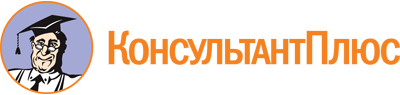 Приказ Министерства экономического развития РК от 12.09.2023 N 818
"Об экспертном совете по вопросам оценки регулирующего воздействия, экспертизы, оценки применения обязательных требований, связанных с осуществлением предпринимательской и иной экономической деятельности, оценка соблюдения которых осуществляется в рамках государственного контроля (надзора), привлечения к административной ответственности, предоставления лицензий и иных разрешений, аккредитации, оценки соответствия продукции, иных форм оценок и экспертиз, оценки фактического воздействия нормативных правовых актов Республики Карелия при Министерстве экономического развития Республики Карелия"Документ предоставлен КонсультантПлюс

www.consultant.ru

Дата сохранения: 30.11.2023
 